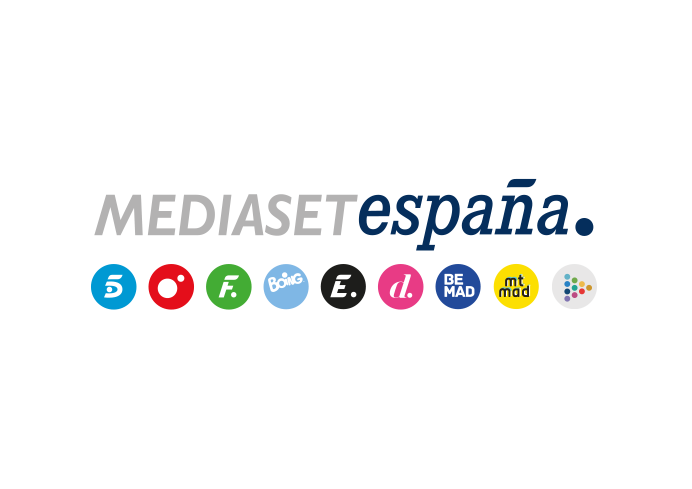 Madrid, 1 de febrero de 2023Kiko o Tania: nueva expulsión en ‘Pesadilla en El Paraíso’Nueva gala, este jueves (22:00h) en Telecinco.Cuarto duelo de expulsión en El Paraíso. Uno de los dos nominados de esta semana, Kiko Jiménez o Tania Déniz, abandonará la granja por decisión de la audiencia en la votación abierta en la app de Mitele, durante la nueva gala de ‘Pesadilla en El Paraíso’ que Carlos Sobera conducirá en directo este jueves 2 de febrero (22:00h) en Telecinco, en conexión permanente con Nagore Robles en Jimena de la Frontera. Antes de despedirse de sus compañeros, el expulsado tendrá una última decisión en sus manos: podrá elegir a uno de los nuevos nominados de la semana. El segundo candidato será seleccionado por sus compañeros en El Consejo. Tras la expulsión, será el momento de decir adiós para los dos apoyos que ambos nominados han tenido en los últimos días, de modo que Maite Galdeano y Albert Barranco abandonarán también la granja.A lo largo de la noche, el programa, que ofrecerá los juegos de capataz e inmunidad disputados por los concursantes, emitirá una amplia selección de imágenes con lo más destacado de los últimos días de vida en Jimena de la Frontera, con especial atención a la división creada en la granja con Tania Déniz, Antonio Montero y Mar López unidos frente al resto, lo que ha generado diferencias, por ejemplo, con María José Galera por el desempeño en las tareas diarias; el malestar de Silvina Magari ante las estrategias de sus compañeros; la noche de pasión de Albert Barranco y Tania Déniz; y algunas de las situaciones más divertidas protagonizadas por Maite Galdeano.Por último, Antonio, el guardés, regresará a El Paraíso para explicar la nueva misión semanal, en la que además de equiparse con sombreros y chalecos propios de vaqueros hechos por ellos mismos deberán crear una canción y una coreografía vinculada a la canción ‘No rompas mi corazón’.